Objective: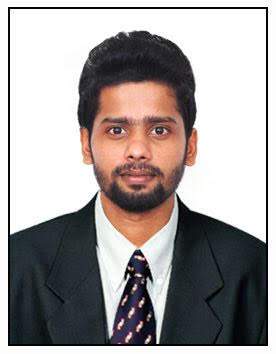 To work in a challenging environment to improve my career prospects in a higher level and contribute to the growth of the organization.Job Designation      : Electrical Engineer Experience Details : June-2014 To November-2018  (4.5 years)Completed Pantaloons Store (Aditya Birla Fashion and Retail Ltd)  at Thrissur Shobha City Mall,Kerala (18000 sqft area) Electrical low side Work as  Site Electrical Engineer.Completed Pantaloons Store (Aditya Birla Fashion and Retail Ltd)  at Palakkad , Kerala (9000sqft area) Electrical low side Work as Site Electrical Engineer.Completed Pantaloons Store (Aditya Birla Fashion and Retail Ltd) at MG Road,Kochin,Kerala  (11000 sqft area) Electrical low side Work as Site Electrical Engineer.Completed Pantaloons Store (Aditya Birla Fashion and Retail Ltd) at Namishree Mall,hyderabad  (11000 sqft area) Electrical low side Work as Site Electrical Engineer.Completed Pantaloons Store (Aditya Birla Fashion and Retail Ltd) at Nacharam ,Hyderabad  (11000 sqft area) Electrical low side Work as Site Electrical Engineer.Completed Pantaloons Store (Aditya Birla Fashion and Retail Ltd) at KK Road, Kottayam, Kerala  (9000 sqft area) Electrical low side Work as Site Electrical Engineer.Completed Pantaloons Store (Aditya Birla Fashion and Retail Ltd) at Chinchwad ,Pune,Maharashtra  (27000sqft area) Electrical low side Work as  Site Electrical Engineer.Completed Pantaloons Store (Aditya Birla Fashion and Retail Ltd) at Pimple Saudhagar ,Pune,Maharashtra  (11000 sqft area) Electrical low side Work as Site Electrical Engineer.Completed Pantaloons Store (Aditya Birla Fashion and Retail Ltd) at BNR Mall Tirupati. Andhra Pradesh (11250 sqft area) Electrical Low side Work as Site Electrical Engineer.Completed Pantaloons Store (Aditya Birla Fashion and Retail Ltd) at Ongole Andhra Pradesh (7700 sqft area)Electrical Low side Work as Site Electrical Engineer.Completed Pantaloons Store (Aditya Birla Fashion and Retail Ltd) at Mall  Chennai (9950 sqft area) Electrical Low side Work as Site Electrical Engineer.Completed Holiday In Express Hotel , Banglore (118 Suit Rooms , Lobby , Kitchen) Renovation work                         as Site Electrical Engineer. (Electrical Low side and High side)Completed Taj Connemara Hotel , Chennai (Main Kitchen , Cafeteria , Restaurant , Ball Room) Electrical Low Side work as Site Electrical Engineer.Completed Taj Coromandel Hotel , Chennai (63 Suit Room , Presidential Suit Room , 2 Bay, 3 Bay,4 Bay Rooms,Club Lounge) Electrical Low Side Work as Site Electrical Engineer.Knowledge:The Concept of Electrical Wire Termination Technology.Have the experience in major project execution.I have right  Combination of Interior, Electrical & technical knowledge needed to grow Project Execution Skill with existing and new clients.Fire Alarm Control Panel and Testing and Commissioning.Fire Alarm system wiring and addressing.Job Profile:Handling Electrical Project.Solving Vendor and Worker issue at Site.Communicating with Developer & design Team for completing the project.Updating daily report with PPT & DPR.Coordinating with Vendor to ensure the material delivery at time.Preparing measurement and Bill Towards BOQPreparing Material order for siteTechnical Skills:Packages:  MS Office 2007, 2010, 2013 - Excel, Word, PowerPoint.Basic Knowledge in Auto Cad. Achievements:Completed 3 projects in different locations in india at the same time within a shortest period (Pantaloons store BNR Mall at Tirupathy, Pantaloons store at VR Mall  Chennai, Pantaloons Store at Ongole,Andrapradhesh.)Hobbies and Interests:  Playing ChessTravelingSwimmingPersonal details:	Name                           : Mukil Nationality                  : IndianDate of Birth               : 23-March-1992Linguistic Abilities     : English, Malayalam, Tamil and HindiDeclaration:  I hereby assure that the information furnished above is true to the best of my knowledge and belief.													Mukil Academic Profile:Degree/ ExaminationBoard/UniversityYear of PassingCGPA/ %MarksB.E  -Electrical and Electronics EngineeringAnna UniversityTamil Nadu , India2014 7.3%12 thKerala State Board201072%10thKerala State Board200878%Job experience details:	Project  Detail: